Тема «Литосфера. Работа с коллекцией горных пород и минералов».Задание: определить свойства: плотность, рыхлость, цвет, блеск, твёрдость, прозрачность;  привести примеры горных пород и минералов с разными свойствами.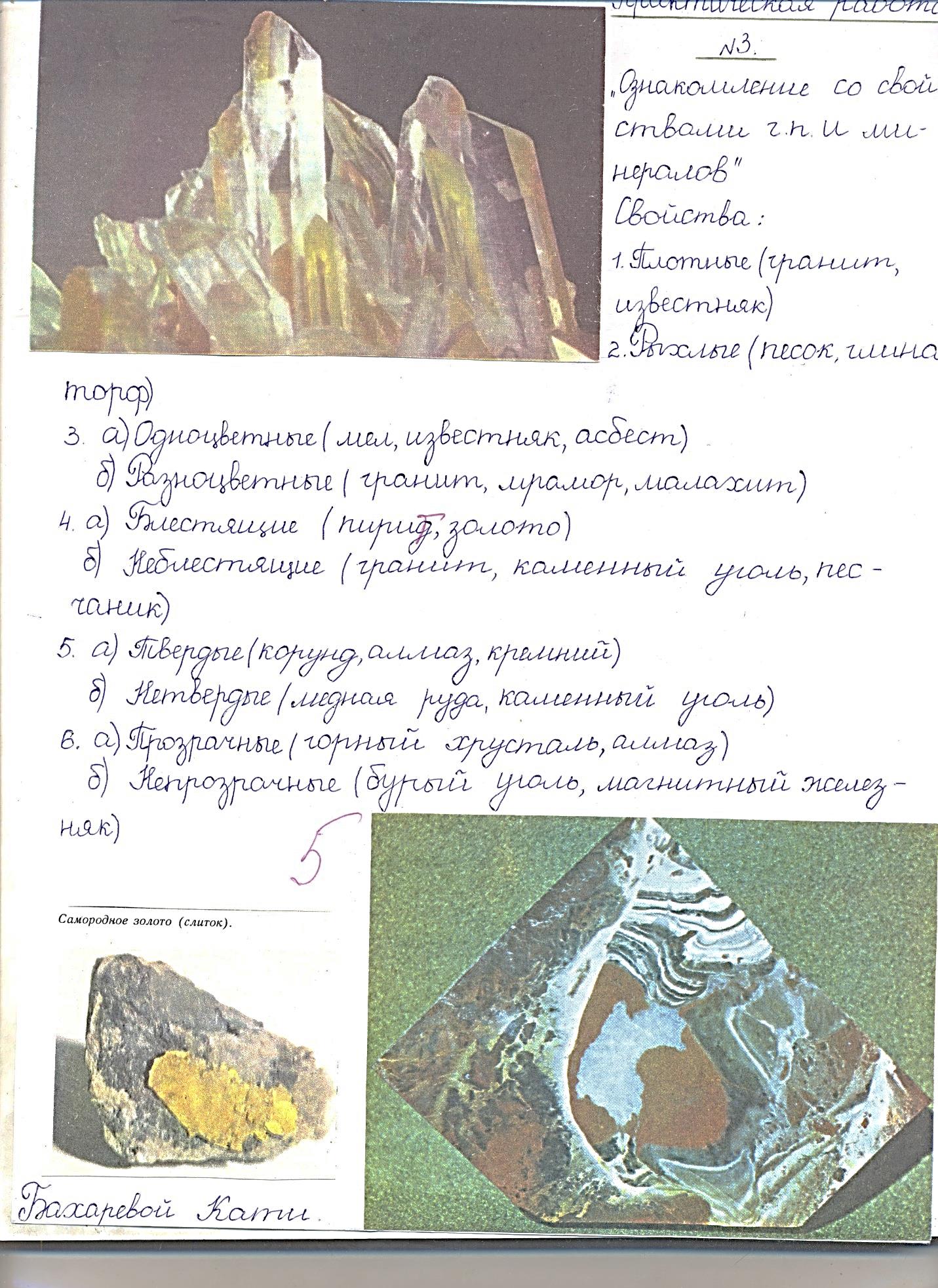 Работа на контурной карте  по темам «Литосфера» и «Гидросфера».         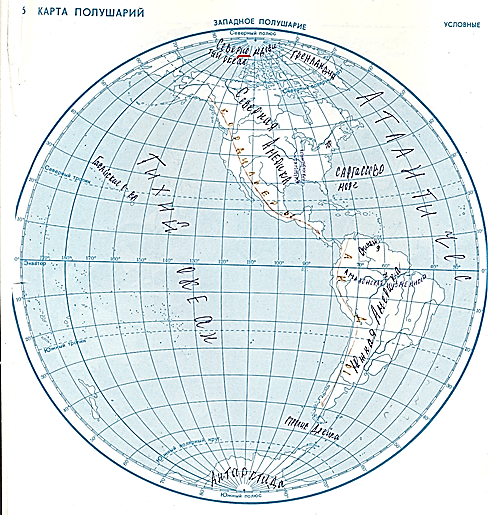 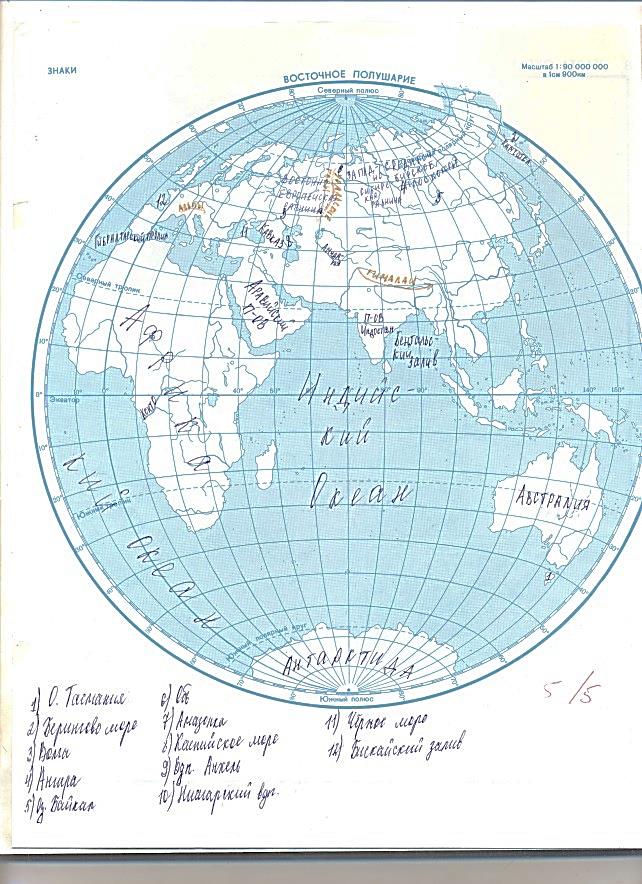 По теме «Литосфера» оценка «5», т.к. ученик набрал 9б. (не указана Великая Китайская равнина)10- 9б.-«5» (до 85% правильно выполненного задания)8-7б. – «4» (до 70% правильно выполненного задания)6б. – «3» (до 60% правильно выполненного задания).По теме «Гидросфера» оценка «5», т.к. ученик набрал 36б.35- 30б.-«5» (до 85% правильно выполненного задания)29-24б. – «4» (до 70% правильно выполненного задания)23-21б. – «3» (до 60% правильно выполненного задания).